Муниципальное казенное образовательное учреждениеУдмурт –Тоймобашская средняя общеобразовательная школаДополнительная общеобразовательная общеразвивающая программа«ЮИД»Срок реализации: 1 годВозраст учащихся: 7-10 летСоставитель: Исаков Петр Алексеевич,       педагог дополнительного образования       Удмуртский Тоймобаш, 2022 г.Пояснительная запискаДополнительная общеобразовательная общеразвивающая программа «ЮИД» (далее Программа) имеет социально-гуманитарная направленность с использованием информационно-коммуникационных технологий(ИКТ).Уровень освоения Программы -  базовыйАктуальность программы: Проблема детского дорожно-транспортного травматизма по-прежнему сохраняет свою актуальность. Актуальность и практическая значимость обучения основам безопасного поведения на дороге, воспитания правовой культуры и в целом предупреждения ДДТТ предполагает интегрированный и дифференцированный подход к образовательному процессу.Практическая значимость обучения дает возможность приобретения практического взаимодействия с социальной средой, обеспечивающей условия для допрофессиональной ориентации и личностного роста. Формирование социально значимых качеств личности – самостоятельности и ответственности в принятии решений, убежденности и активности в пропаганде добросовестного выполнения Правил дорожного движения, как необходимого элемента сохранения жизни, физическое и духовное самосовершенствование личности способствующей развитию социальной активности и гражданского самосознания, готовой к жизни в современном обществе.Новизна:Изучение программы по безопасности дорожного движения предусматривает как отдельный предмет дополнительного образования. Комплексный подход к обучению Правилам дорожного движения осуществляется через использование методов современной педагогики и инновационных образовательных технологий: личностно-ориентированного подхода, применением игровых и здоровьесберегающих технологий. Программа охватывает все виды детской деятельности, полученные знания обучающиеся, пропуская через продуктивную деятельность, реализовывают их в играх, на примерах повседневной жизни, что позволяет расширить кругозор по безопасности движения, сформировать у них уважение общему закону дорог и улиц.Отличительные особенности: Программа направлена на формирование у учащихся основных знаний, умений и навыков безопасного поведения на дорогах. В Программе делается акцент на особенности профилактической работы, поиском новых форм и методов обучения правилам дорожного движения, на формирование грамотного участника правил дорожного движения. Игровые технологии, применяемые в Программе, дают возможность включиться ребенку в практическую деятельность, в условиях ситуаций, направленных на воссоздание и усвоение опыта безопасного поведения на дорогах и улицах, в котором складывается и совершенствуется самоуправление поведением. Программа создана с учетом психофизических и возрастных особенностей детей школьного (начальная школа) возраста, способствует формированию целостной системы знаний, умений и навыков безопасного поведения на дорогах, интеллектуальному развитию. Учитывая психофизические и возрастные особенности детей школьного возраста, большое место отводится как теоретическому, так и практическому обучению, культуре поведения на дороге. Педагогическая целесообразностьпрограммы обусловлена возрастными особенностями учащихся, дифференцированного подхода с учетом их интересов, способностей, склонностей и физического развития. В процессе обучения правилам безопасности дорожного движения важны не только знания, но и развитие таких качеств, как внимание, память, мышление, координация движения, реакция на опасность, собранность, осторожность, ответственность. Полное усвоение знаний, умений, навыков невозможно без выполнения учащимися заданий с имитацией возможных ситуаций на дороге и транспорте. Реализация программы предусматривает формирование у детей компетенций безопасного участия в дорожном движении, формирование внутренней дисциплины, личностных качеств, которые обеспечат его собственную бдительность в разных жизненных ситуациях, ценностного отношения к своему здоровью и безопасности, ответственного выполнения установленных норм и правил. Программа направлена на всестороннее (физическое, социально-личностное, художественно-эстетическое) развитие учащихся.Возраст детей: 7-10 лет, девочки и мальчики. Предполагаемое количество учащихся 10-15 человек.Объем Программы – 72 часа Сроки реализации – 1 год (36 недель) Режим занятий – 2 раза в неделю по 1 часу Формы организации образовательного процессаПрограммой предусматривается разнообразие форм деятельности учащихся на занятиях: групповая или фронтальная, индивидуальная. Формы проведения занятий: - тематические занятия; - игровые тренинги; - разбор дорожных ситуаций на настольных играх; - экскурсии; - конкурсы, соревнования, викторины; - изготовление наглядных пособий для занятий по правилам дорожного движения с использованием ИКТ; - выпуск стенгазет; - Акции; - встреча с работниками ГИБДД; - просмотр видеофильмов.Работа проводится в форме теоретических и практических занятий. Содержание занятий, объем и интенсивность нагрузок зависят от возраста и физического состояния здоровья учащихся. Программа обучения построена по принципу от «простого к сложному» и углубления теоретических знаний и практических умений на каждом последующем этапе обучения. Каждая тема, включенная в Программу, содержит теоретическую и практическую части. Теоретическая часть охватывает всю область знаний, необходимых для пешехода как участника дорожного движения, а также знания, способствующие расширению представлений ребенка о транспорте, скорости, способах обеспечения своей безопасности и другое. В практическую часть по закреплению ПДД на улицах и дорогах включены сюжетно-ролевые игры и интеллектуальные игры, творческие задания, работа с дидактическим материалом, тренажерами, экскурсии по пешеходным маршрутам села, улицам и перекресткам. Распределение теоретических и практических занятий строится педагогом исходя из индивидуальных и возрастных особенностей учащихся. Практические занятия могут проходить, как отдельным занятием, так и совмещенное с теорией. Основной формой обучения является учебное занятие. Цель: сформировать у учащихся навыки безопасного поведения на улицах и дорогах, сознательного и ответственного отношения к вопросам личной безопасности и безопасности окружающих участников дорожного движения. Задачи: Обучающие:Обучать правильному поведению на улицах, используя полученные знания по данному вопросу;Обучать способам оказания самопомощи и первой доврачебной помощи;Сформировать умение применять на практике полученные знания, обеспечив тем свою собственную безопасность.Развивающие:Развивать у учащихся умение ориентироваться в дорожно-транспортной ситуации; Повысить интерес школьников к велоспорту;Развивать личностные свойства – самостоятельность, ответственность, активность, аккуратность;Воспитательные:Воспитывать сознательное отношение к выполнению правил дорожного движения; Воспитывать чувство единения в команде, взаимовыручки, умения прийти на помощь, оказать моральную поддержку;Воспитывать культуру поведения и дорожную этику в условиях дорожного движенияОжидаемый результат:Дети узнают:•	правила дорожного движения, нормативные документы об ответственности за нарушение ПДД;•	серии дорожных знаков•	техническое устройство велосипедаДети будут уметь:•	работать с правилами дорожного движения, выделять нужную информацию;•	работать по билетам, предложенным газетой «Добрая дорога детства»;•	читать информацию по дорожным знакам;•	управлять велосипедом.Дети получат  навыки:•	взаимной поддержки и выручки в совместной деятельности•	участия в конкурсах, соревнованиях.•	активной жизненной позиции образцового участника дорожного движения.Учебный планСодержание ПрограммыРаздел 1. Введение в ПрограммуТема 1.1.«Что я знаю о правилах дорожного движения».Теория: Цели, задачи Программы. Организационные вопросы: объем Программы, сроки и режим занятий. Инструктаж по технике безопасности. Практика: Беседа «Что я знаю о правилах дорожного движения». Подготовка к началу программы. Прохождение учащимися входного тестирования на знания правил дорожного движения. Обсуждение стихотворения А. Эйдельмана «Приятели». Тема 1.2. Исторические сведения о развитии ПДД. Теория: Рассказ учителя об очень строгих требованиях, которые были доведены до сведения широкой публики в XVIII веке. Об извозчике (крепостном), который в 1784 году впервые в России получил водительские права. История и развитие Правил дорожного движения. Пропаганда дорожной безопасности. Тема 1.3. Знакомство с Положением об отрядах юных инспекторов движения. Тема 1.4. На улицах нашего села. Теория: Беседа «Что представляет собой улица, для чего надо знать и выполнять правила дорожного движения». Как сделать дорогу в школу безопасной. Практика: Создание схемы «Моя улица». Тема 1.5.Знакомство с работой ГИБДД. Теория: Рассказ о том, что за соблюдением ПДД пешеходами и водителями зорко следят работники ГИБДД. Рассказ о службе и работе автоинспектора. Практика: Экскурсия в ГИБДД – встреча с работниками ГИБДД. Создание схемы «Безопасный путь: Дом-школа-дом». Раздел 2. История Правил дорожного движенияТема 2.1.История и развитие Правил дорожного движения. Теория: История и развитие Правил дорожного движения. Информация о первом светофоре, автотранспорте, велосипеде, дорожных знаках. Тема 2.2.Правила дорожного движения в России.Теория: Общие положения. Обязанности пешеходов, водителей, велосипедистов и пассажиров. Проблемы безопасности движения, причины дорожно-транспортных происшествий. Тема 2.3. Особенности ПДД в разных странах мира.Теория: История и развитие Правил дорожного движения в разных странах мира., сходство и различие.https://myslide.ru/presentation/skachat-osobennosti-pdd-raznyx-stran-mira Презентация -Особенности ПДД в разных странах мира. Практика: Решение задач. Раздел 3.Обеспечение безопасности дорожного движенияТема 3.1.Современные транспортные средства – источник повышенной опасности Теория: Краткие сведения и технические характеристики транспортных средств. Понятие остановочного и тормозного пути автомобиля. Активная и пассивная безопасность автомобиля. Из истории конструкции автомобиля, велосипеда. Тема 3.2.Виды транспортных средств. Теория: Виды транспортных средств и их предназначение. Практика: Просмотр документального фильма «Внимание! Спецмашины». Тема 3.3.Чрезвычайные ситуации на транспорте. Теория: Понятие чрезвычайной ситуации (ЧС). Отличие ЧС от аварии, дорожнотранспортного происшествия (ДТП). Поведение при столкновении автомобилей, при пожаре в автомобиле. Средства пожаротушения в автомобиле. Падение автомобиля вводу, попадание молнии в автомобиль. Виды наземного общественного транспорта. Метро и опасности при пользованииим (на эскалаторе, на платформе в вагоне метро). Железнодорожный транспорт и опасности при пользовании им. Поведение при пожаре в поезде. Водный транспорт. Средства спасения. Действия при пожаре, эвакуация. Нахождение в море. Воздушный транспорт. Предварительные меры безопасности. Поведение во время аварии, при пожаре в самолете. Практика: учебная эвакуацияТема 3.4.Я – пассажир. Теория: Кресла и ремни безопасности — история и современность. Правила безопасности в транспорте. Поведение в салоне транспорта, на остановке, в легковом автомобиле. Физика на дорогах — как не упасть на повороте. Безопасное место. Практика: Дорожный кроссворд. А. Гангов «Кто храбрей?», С. Михалков «Одна рифма». Тема 3.5. Общественный транспорт. Правила поведения при ДТП и ЧС.Теория: Виды общественного транспорта и их предназначение. Практика: Кроссворд «Транспорт». Тема 3.6. Дорога и ее элементы.Теория: Из истории дорог. Элементы дороги. Виды и элементы дорог. Разметка. Разновидности горизонтальной и вертикальной разметки. Разметка для пешеходов и велосипедистов. Временная дорожная разметка. Практика: Рисунок-проект «Дорожная разметка моей улицы». Тема 3.7. Дорога и правила поведения на ней. Теория: Дисциплина на дороге. Обязанности пешеходов при движении по тротуару. Опасности, подстерегающие пешехода на тротуаре. Движение по дороге группой. Движение в жилых зонах. Наиболее опасные места на дороге. Опасности по дороге в школу. Для чего нужны световозвращательные элементы (СВЭ). Применение СВЭ на транспортных средствах, велосипедах, одежде. Разновидности и характеристики СВЭ. Практика: Составить рассказ «Дорога – зона повышенной опасности». Подготовка и проведение акции «Наш световозвращатель» («Купи фликер» и т.п.).Н. Бессонова «Мама, поехали!». Тема 3.8. Знакомство со знаками дорожного движения. Теория: Предупреждающие знаки, знаки приоритета, предписывающие знаки, знаки особых предписаний, информационные знаки, знаки сервиса, знаки дополнительной информации (таблички). Практика: Создание плаката о дорожных знаках. Практическое занятие: «Найди название каждого знака». Тема 3.9. Пешеходные переходы. Теория: Правила перехода дороги с двусторонним и односторонним движением. Правила перехода дороги, если в зоне видимости отсутствует пешеходный переход или перекресток. Опасные ситуации при переходе дороги. Тема 3.10. Нерегулируемые перекрёстки. Теория: Правила перехода проезжей части на нерегулируемом перекрестке. Опасные ситуации при переходе проезжей части на нерегулируемом перекрестке. Нерегулируемые перекрестки в районе образовательного учреждения. Тема 3.11. Светофор, типы светофоров. Теория: Из истории светофора. Назначение светофора. Сигналы светофора и их значение. Типы светофоров. Опасные ситуации при переходе проезжей части на регулируемом перекрестке. Порядок перехода и проезда улиц и дорог по сигналам транспортного и пешеходного светофоров. Сигналы регулировщика и светофора. Практика: Тренировка в подаче сигналов регулировщика. Рисунок «Мой веселый светофор». Обсуждение стихотворения М. Пляцковского «Светофор». Тема 3.12. История создания велосипеда. Теория: История создания велосипеда. Развитие велосипеда до современного. Тема 3.13. Устройство велосипеда. Теория: Особенности устройства велосипеда. Физические основы устойчивости двухколесного велосипеда. Виды и техническая характеристика велосипедов. Основные узлы и агрегаты велосипеда. Поломки велосипеда, ремонт своими руками. Важность содержания транспортного средства в хорошем техническом состоянии. Практика: Значение исправности тормозов. Сборка и разборка велосипеда. Замена колеса. Умение разбортовать колесо, найти повреждение камеры, забортовать колесо. Умение регулировать руль, седло. Смазка цепи, звездочек. Способы определения и устранения возможных неисправностей. Тема 3.14. Правила вождения велосипедом, маневрирования. Теория: Возрастные ограничения по управлению велосипедом. Сигналы, подаваемые во время движения. Движение группы велосипедистов. Велосипедная дорожка, особенности движения на ней. Практика: Разучивание и выполнение элементов фигурного вождения велосипеда.Подготовка к участию в соревнованиях по этапам областного конкурса«Безопасное колесо» (этапы по выбору учителя). Раздел 4. Итоговое мероприятие Тема 4.1. Подготовка выступления агитбригады. Практика: Итоговый тест по освоению материала Программы. http://www.creativecenter.ru/maint-ddtp-etest.dwp (40 вопросов) Тема 4.2. Выступление агитбригады в начальной школе. Практика: Подготовка и проведение игр по ПДД в начальных классах. Выступление в начальных классах по пропаганде ПДД. Подготовка и участие в конкурсе агитбригад по ПДД. Подготовка и участие в районном конкурсе «Веселый Светофор»Ожидаемые результатыЛИЧНОСТНЫЕУ обучающихся будут сформированы:ответственно относиться к собственной безопасности и безопасности других участников движения;выполнять основные правила дорожного движения;убеждённость в необходимости изучения курса ПДД;умение регулировать свое поведение в соответствии с познанными нормами и требованиями, предъявляемыми обществом и государством к участникам дорожного движения.    ПРЕДМЕТНЫЕОбучающиеся научатся:безопасно переходить дорогу, улицу, соблюдая правила дорожного движения.передвигаться по улицам и дорогам, соблюдая правила пешехода.пользоваться сигналами светофора и регулировщика.правильно пользоваться общественным транспортом.соблюдать правила безопасности при езде на велосипеде.правильно читать основные дорожные знаки.МЕТАПРЕДМЕТНЫЕОбучающиеся научатся:эффективно взаимодействовать в группе.планировать свою работу и оценивать результаты проделанной работы.Условия реализации ПрограммыПрограмма реализуется на базе МКОУ Удмурт-Тоймобашской СОШ.Место проведения: классные кабинеты, асфальтированная площадка, спортивный залМатериально-техническое обеспечение: велосипеды (личные), настольные и напольные игры поПДД, канцтовары, и др.Кадровое обеспечение: педагог дополнительного образования, учитель ОБЖ, инспектор ГИБДД.Методическое обеспечение: Правила дорожного движения, плакаты, видеофильмы поПДД, и др.).Технические средства обучения: компьютер, принтер, интерактивная доска, проектор иэкран.Календарный учебный график                    Всего учебных недель             36                    Всего часов по программе      72Условные обозначения: У- учебная неделя; П- праздничная неделя; ВА – входная аттестация; ИА- итоговая аттестацияКонтрольно-измерительные материалы(промежуточная аттестация)При определении уровня освоения обучающимися программы используются уровни оценки освоения программы;высокий уровеньсредний уровеньнизкий уровеньУровни сформированности у обучающихся представлений о правилах дорожного движенияРезультаты диагностики уровня сформированности представлений о правилах дорожного движения у обучающихсяМетодики изучения уровня сформированности у обучающихся представлений о правилахдорожного движенияТЕСТ 1Возле правильного ответа ставить знак «+»По какой части дороги должны ходить пешеходы? а) по проезжей частиб) по тротуару +Какое транспортное средство можно отнести к общественному? а) легковой автомобильб) грузовой автомобиль в) автобус+При включении зеленого сигнала светофора можно ли сразу начинать переход? а) можно+б) нельзяТЕСТ 2Сколько сигналов имеет светофор для пешеходов? а) одинб) два + в) триг) ни одногоКак называется место пересечения дорог? а) тротуарб) перекресток + в) проезжая частьГде можно играть в различные игры? а) на проезжей частиб) на тротуарев) только на специально оборудованной площадке +Методика «Продолжи предложение»Цель: выявить знания у учащихся о правилах поведения на дороге, умение правильно рассуждать, развитие логического мышления.Задача: продолжить предложение 1.Пешеходы всегда должны двигаться …. 2.Я никогда не нарушаю….3.Светофор состоит из… 4.Язнаю, что знаки бывают…5.Регулировщик, это человек, который… 6.Я помню случай, когда на дороге… 7.пассажирам автобусе запрещается…8.Знать правила дорожного движения нужно, для того чтобы…Итоговый контрольТЕСТ «Подбери слова»Цель: выявить знания о транспорте и дорожных знаках, уровня развития словарного запаса Инструкция: педагог называет определения, например, воздушный транспорт. Учащиеся должны перечислить слова, относящиеся этому определению.1.Наземный транспорт 2.Воздушный транспорт3.Предупреждающие знаки 4.Запрещающие знаки 5.Знаки сервиса6.Сигналы светофораТЕСТПрочитай вопросы и обведи правильный ответ в кружочек.Для чего нужны Правила Дорожного Движения?А) Чтобы не скучать на улице.Б) Чтобы на дорогах был порядок.Кто такой пешеход?А) Тот, кто ходит пешкомБ) Тот, кто проверяет билеты в автобусе В) Тот, кто много путешествует 3.Играть можно на:А) детской площадке Б) на проезжей частиКак нужно смотреть по сторонам, когда переходишь дорогу?А) Вообще не надо никуда смотреть Б) Сначала направо, потом налево В) Сначала налево, потом направо4. Со скольки лет можно ездить на велосипеде по шоссе?А) С восемнадцати Б) С пяти.В) С четырнадцатиКататься на санках и лыжах можно только:А) по правой стороне обочины Б) по пешеходным дорожкамВ) в парках, скверах, на стадионахКак выглядят дорожные знаки, запрещающие движение?А) треугольные с красной окантовкой Б) Квадратные голубыеВ) Круглые с красной окантовкойКто обязательно должен знать Правила Дорожного Движения?А) Пешеходы Б) Водители В) ВсеДля чего нужен дорожный инспектор?А) Регулировать движение Б) Веселить пешеходовПо какой части дороги должен ходить пешеход?А) по тротуару;Б) по проезжей части;В) по обочине.В какие игры можно играть на проезжей части?А) в подвижные игры;Б) в интеллектуальные игры;В) на проезжей части нельзя играть.Какой это знак?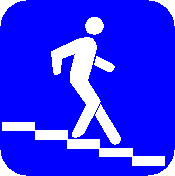 А) надземный пешеходный переход; Б) подземный пешеходный переход;В) пешеходный переход.Какое транспортное средство можно отнести к общественному транспорту?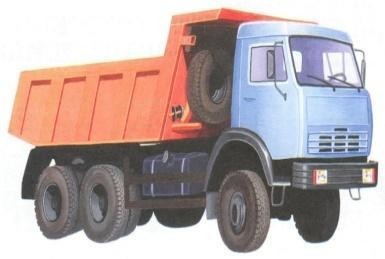 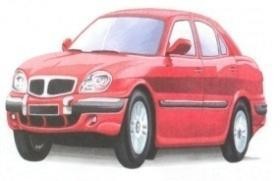 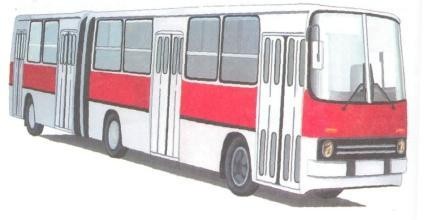 а) б) в)Где должны находиться люди, ожидающие автобус (троллейбус)?А) на обочине дорогиБ) в любом месте на проезжей части В) на посадочной площадкеСписок литературыЛитература для педагоговАвдеева Н.Н. Безопасность на улицах и дорогах.- М., 1997.Авдеева Н.Н. Князева О.Л. Безопасность – ребенок в городе /альбом для детей/.- М., 2001.Автомобили /книжка-раскраска/, 2006.Аромиташ М. Взрослые! Будьте внимательны!- ж. Дошкольное образование, №2, 2003.Дмитрук В. Правила дорожного движения для школьников.- Ростов н/Д, 2007.Литература для обучающихсяАвдеева Н. Безопасность-ребенок в городе.- М., 2001.Всероссийская газета для детей, педагогов и родителей Добрая дорога детства.Попова Г Основы безопасности жизнедеятельности.- Волгоград, 2006.Радзиевская Л. Ты и дорога. - М., 2006.Усачев А.А., Березин А.И. Основы безопасности жизнедеятельности. 3-4 класс: учебник для общеобразовательных учреждений. - М.: АСТ, 2000.Интернет-ресурсыДобрая дорога детства: газета для детей, родителей и педагогов [сайт]. - Москва.- Обновляется в течение суток.- URL:http//www dddgazeta.ru (дата обращения: 13.04.2018).- Текст: электронный.Совушка: [сайт].-Москва, 2018.№3(3).- URL:https://kssovushka.ru/zhurnal/13/ (дата обращения : 25.02.20).-Текст: электронный.Детская безопасность[сайт].-Москва.-.- URL:https://www.spas-extreme.ru (дата обращения: 27.05.2018).- Текст: электронный.Рабочая программа воспитанияХарактеристика объединения «ЮИД»Количество обучающихся объединения составляет 10-15 человек.Возрастная категория детей 7-10 лет.Основные  направления  воспитательной работы:Гражданско-патриотическоеДуховно-нравственноеЗдоровьесберегающее воспитание Профилактика безнадзорности, правонарушение и детского дорожно-транспортного травматизмаПравовое  воспитание и культура безопасностиСамоопределение и профессиональная ориентацияЦель воспитания – создание условий для формирования социально-активной, творческой, нравственно и физический здоровой личности, способной на сознательный выбор жизненной позиции, а также к духовному и физическому самосовершенствованию, саморазвитию в социуме.Задачи воспитания:− создание социально-психологических условий для развития личности;− формирование потребности в здоровом и безопасном образе жизни, как устойчивойформы поведения;− создание условий для проявления и раскрытия творческих способностейвсех участников воспитательного процесса;− способствовать сплочению творческого коллектива через КТД;− воспитание гражданина и патриота России, своего края, своей малой Родины;- профессиональное самоопределениеРезультат воспитания – будут сформированы представления о морально-этических качествах личности, потребности в здоровом и безопасном образе жизни, бережном отношении к окружающему миру, к активной деятельности по саморазвитию.Работа с коллективом обучающихся:-организация мероприятий, направленных на развитие творческого коммуникативного потенциала обучающихся и содействие формированию активной гражданской позиции.-участие в общих мероприятиях школы и районаРабота с родителями- Организация системы индивидуальной и коллективной работы с родителями (тематические беседы, собрания, индивидуальные консультации)- Содействие сплочению родительского коллектива и вовлечение в жизнедеятельность детского объединения (организация турниров с приглашением родителей, открытых занятий, мастер-классов, показательных выступлений, совместных мероприятий и т.д.)Календарный план воспитательной работы №Название разделoв, темКoличествo часoвКoличествo часoвКoличествo часoвФoрмы кoнтрoля№Название разделoв, темВсегoТеорияПрактикаФoрмы кoнтрoля1.Раздел 1. Введение в программу (9ч)Раздел 1. Введение в программу (9ч)Раздел 1. Введение в программу (9ч)Раздел 1. Введение в программу (9ч)Раздел 1. Введение в программу (9ч)1.1Что я знаю о правилах дорожного движения211Входной тест1.2Исторические сведения о развитии ПДД1101.3Знакомство с Положением об отрядах юных инспекторов движения1101.4На улицах нашего села2111.5Знакомство с работой ГИБДД312Итого:9542.Раздел 2. Истрия правил дорожного движения(6ч)Раздел 2. Истрия правил дорожного движения(6ч)Раздел 2. Истрия правил дорожного движения(6ч)Раздел 2. Истрия правил дорожного движения(6ч)Раздел 2. Истрия правил дорожного движения(6ч)2.1История и развитие Правил дорожного движения2202.2Правила дорожного движения в России2112.3Особенности ПДД в разных странах мира211Итого: 6423.Раздел 3. Обеспечение безопасности дорожного движения (51ч)Раздел 3. Обеспечение безопасности дорожного движения (51ч)Раздел 3. Обеспечение безопасности дорожного движения (51ч)Раздел 3. Обеспечение безопасности дорожного движения (51ч)Раздел 3. Обеспечение безопасности дорожного движения (51ч)3.1Современные транспортные средства – источник повышенной опасности2203.2Виды транспортных средств3213.3Чрезвычайные ситуации на транспорте4313.4Я – пассажир6423.5Общественный транспорт. Правила поведения при ДТП и ЧС.4223.6Дорога и ее элементы4223.7Дорога и правила поведения на ней.4223.8Знакомство со знаками дорожного движения4223.9Пешеходные переходы.3213.10Нерегулируемые перекрёстки2203.11Светофор, типы светофоров3213.12История создания велосипеда2203.13Устройство велосипеда4223.14Правила вождения велосипедом, маневрирования624Итого: 513124.Раздел 4. Итоговое мероприятие (6ч)Раздел 4. Итоговое мероприятие (6ч)Раздел 4. Итоговое мероприятие (6ч)Раздел 4. Итоговое мероприятие (6ч)Раздел 4. Итоговое мероприятие (6ч)4.1Подготовка выступления агитбригады211Итоговый тест4.2Выступление агитбригады413Итого:624                Итого722ПолугодиеМесяцНедели обученияГод обучения1-ый годПервое полугодиеСентябрь1234У, ВАУУУПервое полугодиеОктябрь5678УУУУПервое полугодиеНоябрь9101112УУУУПервое полугодиеДекабрь13141516УУУУВторое полугодиеЯнварь17181920ПУУУВторое полугодиеФевраль21222324УУУУВторое полугодиеМарт25262728УУПУВторое полугодиеАпрель29303132УУУУВторое полугодиеМай33343536УУУУ, ИАУровниКритерииВысокий (3 балла)Учащийся отвечает на вопрос развернуто и полно. Показывает хорошие знания об источниках опасности, о типичных опасных ситуациях на улице. дороге, о мерах предосторожности, действиях в опасных ситуациях и правилах поведения во дворе. улице, дороге. Находит правильные ответы впредложенных ситуациях.Средний (2балла)Учащийся справляется с заданием с помощью взрослого или со второйпопытки, ответ недостаточно полный.Низкий (1балл)Учащийся не справляется с заданием даже с помощью взрослого илиотказывается его выполнить.Ф.И учащегосяМетодика (уровни: высокий,средний, низкий в баллах)мониторингмониторингпромежуточныйитоговый№ п/пМероприятиеСроки проведенияОтветственный1Беседы и инструктажи с учащимися по правилам дорожного движения, пожарной безопасности, правилам безопасного поведения в случае чрезвычайных происшествий, соблюдение санитарно-эпидемиологических правил, правила поведения в спортзале, на спортивной площадке, при использовании оборудованиясентябрьноябрьянварьмайКлассные руководители,Исаков П.А.2Общешкольные родительские собрания1 раз в четвертьАдминистрация ОУ3Дни здоровья:1 раз в четвертьЗаместитель директора по ВР, учителя физической культуры4Торжественная линейка, посвященная Дню знаний01 сентябряЗаместитель директора по ВР, педагог-организатор5Месячник безопасности.Неделя ОБЖСентябрь Исаков П.А.6Акция «Внимание, дети!»Сентябрь Исаков П.А.7МеждународныйДеньУчителя05 октябряЗаместитель директора по ВР,Педагог-организатор8«ПраздникОсени»ОктябрьЗаместитель директора по ВР,классные руководители 9Месячник удмуртской культуры (по отдельному плану)НоябрьЗаместитель директора по ВР,Учителя-удмуртоведы10ДеньМатери26 ноябряКлассные руководители11Открытие лыжного сезонаДекабрь Учителя физкультуры12Декадник «Я – гражданин России»(по отдельному плану)01-12 декабряЗаместитель директора по ВР,учитель истории, обществознания13ПразднованиеНовогогода27-30 декабряЗаместитель директора по ВР, педагог-организатор, классные руководители14Зарница, ЗарничкаДекабрь Исаков П.А.15Месячник русской культурыЯнварь Заместитель директора по ВР, учителя русского языка16Мероприятия, посвященные Дню Защитника ОтечестваФевральЗаместитель директорапо ВР17Веселый СветофорФевраль-мартИсаков П.А.18МеждународныйженскийДеньМартЗаместитель директора по ВР,Педагог-организатор19День открытых дверейАпрельЗаместитель директора по ВР,Учителя-предметники, преподаватели ДО20Мероприятия, посвященные Дню Победы в ВОВМайЗаместитель директора по ВР,учителя истории21Торжественная линейка, посвященная Последнему звонкуМайЗаместитель директора по ВР,Педагог-организатор22Районный конкурс «Безопасное колесо»Май Исаков П.А.23Участие в школьных и районных конкурсах В течение годаИсаков П.А.